CAPITULO IDENOMINACION, DOMICILIO, DURACION Y OBJETIVOSART. 1.- DENOMINACION. La Entidad regulada por estos estatutos se denomina: CLINICA NEUMOLOGICA DEL PACIFICO SAS la cual es una entidad de derecho privado, sin ánimo de lucro, regida por la constitución y normas legales vigentes.ART 2.  DOMICILIO. El domicilio de la entidad será el Municipio de Santiago de Cali, actualmente desarrolla sus actividades en la sede principal ubicada en la Calle 5ª Nro. 42 a- 34Parágrafo. - Cualquier modificación del domicilio y de la sede de la asociación será aprobada en asamblea general con el quórum deliberatorio y decisorio reglamentario y se informará dentro de los diez (10) días siguientes a la entidad competente que registre la personería jurídica y a la que ejerce control y vigilancia.ART 3.  DURACION.La Asociación tendrá una duración de 2 (dos) Años, pero podrá disolverse y liquidarse conforme lo estipulado en los presentes estatutos.ART 4.  OBJETIVOS.   los objetivos de esta entidad son los siguientes:Revisar las diferentes situaciones que se presentan en la prestación del servicio las cuales requieren atención especial.Recibir capacitación e instrucción de temas de salud por parte de la IPS Revisar los compromisos del acta anteriorAyudar a promover acciones de educación e información con pacientes y usuarios del servicioART 5. Para el logro de los objetivos trazados, la asociación creará las dependencias y áreas que sean necesarias a juicio de la asamblea general.CAPITULO IIDE LOS ASOCIADOS: SUS DEBERES, DERECHOS Y SANCIONESART 6.  Los afiliados de la asociación se dividen en dos clases así:Fundadores. Que son aquellos que firman el acta de constitución.Adherentes. Que son aquellos que han ingresado a la organización con posterioridad a su creación y han sido formalmente aceptados por la junta directiva.ART 7.  Para ser aceptado como socio adherente, el interesado deberá inscribirse  en la secretaría, manifestando el acatamiento de los estatutos y el cumplimiento de sus deberes y derechos, además ser mayor de edad  y pagar toda clase de aportes realizados por los demás miembros asociados.ART 8. La calidad de asociado se pierde por:Retiro voluntarioSanciónMuerteART. 9. Prohibiciones. Se prohíbe a los asociados:Intervenir en asuntos que comprometan el respeto debido a la autonomía de l a asociación o sus asociados, su buen nombre  o  prestigio, o el de ésta.Discriminar, actuando como miembro de , a personas naturales o jurídicas, por circunstancia de credo político o religioso, sexo, raza, nacionalidad u origen geográfico, clase o capacidad económica.Usar el nombre y demás bienes de    con propósitos diferentes a los objetivos institucionales, en beneficio particular o en contravención a las disposiciones estatutarias o reglamentarias.Impedir la asistencia o intervención de los asociados activos en las asambleas, reuniones de consejos, junta, comités o alterar su normal desarrollo.Usar las sedes o lugares de ejercicio o desarrollo del objeto social como lugares de reuniones no autorizadas por los Órganos de Administración, Dirección y Control de , o para fines distintos a los autorizados expresamente.PARÁGRAFO: Las conductas que se indican en este artículo, implican para los asociados obligaciones de no hacer.  Estas conductas se consideran faltas graves y originan las sanciones pertinentes, por contrariar el ejercicio responsable de los derechos de los asociados, por afectar la buena marcha y por contravenir los principios y normas de ARTÍCULO 10.- Sanciones. - LA ASOCIACIÓN podrá imponer a sus asociados las siguientes sanciones, previa solicitud escrita de descargos y el término para presentarlos:Amonestaciones. - Serán impuestas por , según reglamento previsto para el efecto. (Debe elaborar el reglamento de las sanciones, que indique, causales, procedimiento y régimen sancionatorio).Suspensión temporal de la calidad de asociado. -   podrá suspender temporalmente a cualquier miembro en el ejercicio de sus derechos, por cualquiera de las siguientes causales:Retraso en el pago de los aportes o cuotas, en la forma establecida por  o , según el caso.Incumplimiento en materia leve de sus deberes, cuando no hayan sido atendidas las previas llamadas de atención.Configuración de cualquiera de las causales de pérdida de la calidad de    asociado, mientras  decide.Expulsión.- Será impuesta por , por cualquiera de las causales siguientes:Violar en materia grave o leve pero reiterada, los estatutos de , la declaración de principios o las disposiciones de  o de Incurrir en algunas de las causales que se determinen en el manual ético y moral de   Acumulación de tres suspensiones temporales.Otras sanciones. - También podrá imponer LA ASOCIACIÓN otras sanciones que estime pertinentes, siempre y cuando previamente hayan sido establecidas por PARÁGRAFO:  decidirá en primera instancia respecto a las faltas disciplinarias de los asociados. Corresponde a  resolver en segunda instancia el recurso de apelación sobre este particular.ARTÍCULO 11.- Retiro de asociados. -  El retiro voluntario para los asociados lo autoriza , previa solicitud escrita del interesado. En el momento de solicitud del retiro voluntario, cuando existan cuentas pendientes para con , este se podrá condicionar al pago de la deuda, de conformidad con lo establecido en el reglamento interno. ARTÍCULO 12.- Expulsión de asociados. - La expulsión de los asociados la aplicará la Junta Directiva  por votación de las dos terceras (2/3) partes de sus integrantes.PARÁGRAFO: La expulsión sólo podrá realizarse previa comprobación de las irregularidades cometidas por el implicado en detrimento de la estabilidad y el prestigio de la institución, con sujeción al debido proceso observando los principios del derecho a la defensa, doble instancia, publicidad y contradicción, legalidad de la prueba, respeto por la dignidad humana, etc.ART 13. Son derechos de los asociados:Participar con voz y voto en las decisiones de las asambleas generalesElegir y ser elegido en los cargos de dirección de la asociación.Examinar los libros contables y exigir el cumplimiento de los estatutos a todos los integrantes.Participar de los logros y éxitos obtenidos por la organización.Vigilar y controlar las acciones de sus miembros directivos.ART 14. Son deberes de los asociados los siguientes:Asistir y participar de las asambleas. Cumplir y aceptar las decisiones tomadas en asamblea general o por la junta directiva.Cumplir  y respetar fielmente los estatutos y reglamentos de la organización.Pagar cumplidamente la cuotas fijadas por la asamblea o junta directiva.Cooperar en todas las actividades de la asociación.Las demás que determine la asamblea o su junta directiva.CAPITULO IIIDE  ADMINISTRACIONART 15.  La asociación tendrá los siguientes órganos de dirección y administración:La asamblea generalLa junta directivaEl Representante LegalART 16. La asamblea general es la máxima autoridad de la organización y la componen la reunión de todos sus integrantes. Art. 17. Quórum deliberatorio: Lo constituye como mínimo la mitad más uno de los asociados activos inscritos. Quorum decisorio: Lo constituye como mínimo la mitad más uno de los asistentes. El quórum  supletorio se conforma con el 20% de los asociados cuando en el primer intento de reunión no se logra conformar el quórum requerido ante lo cual y de manera automática quedan convocados al día siguiente a la misma hora y en el mismo lugar.ART 18. Las reuniones de la asamblea general serán:Ordinarias: Las que se llevarán a cabo  cada ...........en el lugar, fecha y hora que establezca la junta directiva, convocadas por el presidente con un mínimo de ……… días de anticipación y por citación escrita o cualquier otro medio masivo de comunicación. Extraordinarias cuando las circunstancias así lo ameriten o con la solicitud del 10% de los asociados, ante lo cual el presidente o el fiscal convocarán a reunión general con una antelación no inferior a …………… días, por citación escrita.ART. 19.  FUNCIONES DE  Son sus funciones:Señalar u orientar las actividades y marcha general de la asociación .Estudiar y aprobar los informes y actividades de la junta directiva.Aprobar las reformas a los estatutos y reglamentos de la asociación.Analizar y aprobar el balance.Aprobar o improbar el informe fiscalFijar normas de obligatorio cumplimiento para los asociadosElegir y remover la junta directiva y el fiscal Fijar las cuotas ordinarias y extraordinarias y aprobar el presupuesto de gastos e inversionesDecidir sobre la admisión y ratificar la expulsión de un asociado.Confirmar o revocar  las sanciones impuestas por la junta directiva.decretar la disolución de la asociación y nombrar el liquidador, si fuere necesario.Autorizar la presidente de la asociación para las negociaciones y contratos que vayan en favor de la comunidad, además determinar la cuantía de gastos y la naturaleza de los contratos que sean competencia de la asamblea, la  directiva, comités etc.Aprobar todas la medidas que se crean convenientes para la buena marcha de la asociaciónautorizar la reserva de fondos de capital que deba constituir la asociaciónDeterminar el monto da las cuotas de vivienda, sostenimiento, actividades, ordinarias y extraordinariasDeterminar el número, clase, funciones y coordinar los comités de trabajoAprobar los gastos e inversiones superiores a cinco salarios mínimos legales mensuales vigentesDE ART 20. La junta directiva estará compuesta por el presidente, vicepresidente, tesorero y secretaria y _____ suplentes numéricos, elegidos por la asamblea general para un período de …….. año. Dicha elección se hará por votación secreta, aplicando el sistema nominal planchas o listas. Cuando se aplique el sistema de planchas o listas se aplicará el cociente electoral.ART. 21. REUNIONES DE La junta directiva se reunirá de manera ordinaria cada ............. y la convocatoria la realizará el presidente por intermedio de la secretaria, mediante aviso o comunicado escrito con u plazo no menor ………… días calendario, convocatoria que contendrá el sitio de reunión, fecha, hora y el orden del día que se pondrá a consideración y en forma extraordinaria cuando las circunstancias lo ameriten, convocada por el presidente, el fiscal o tres de los directivos, con una antelación no inferior a ……… días, por citación escrita.ART. 22. Quorum deliberatorio: Lo constituye la mitad más uno de los integrantes de la directiva. El Quorum decisorio Lo constituye la mitad más uno de los asistentes.ART. 23.   FUNCIONES DE  Son sus funciones:Elaborar los programas y planes de acción, ejecutar y hacer cumplir las determinaciones de la asamblea general.Elaborar los reglamentos internos de la asociación y presentarlos a la asamblea para su aprobación.Presentar a la asamblea el balance, los estados financieros y el informe general de sus labores.Citar y elaborar el orden del día para las reuniones de la asamblea generalProponer los miembros de los comités especiales y elegir sus miembros en caso de necesidadPresentar el presupuesto de gastos e inversiones a la asamblea general para su aprobación.Autorizar los gastos y celebrar los contratos necesarios para lograr los objetivos de la asociaciónDirigir las relaciones de la asociación con otras entidadesAutorizar los gastos que demande la representación que no podrá exceder ni comprometer a la asociación fuera de sus objetivosRealizar las investigaciones disciplinarias de primera instancia contra los asociados.Presentar a consideración de la asamblea la reforma de los estatutosLas demás funciones que le sean propias.DE LOS DIRECTIVOSART. 24. DEL PRESIDENTE. Son sus funciones:Presidir las reuniones de la junta y la asambleaConvocar a las asambleas ordinarias y extraordinarias, tanto de la junta directiva como de la asamblea generalBuscar y establecer las relaciones con toda clase de organismos que en algo colaboren para la buena administración del organismo.Rendir informes a la asamblea generalrepresentar a la asociación tanto judicial como extrajudicialmentecelebrar y ejecutar contratos que tengan relaciones con la asociaciónFirmar los cheques y ordenes de egresos necesarioDirigir las recaudaciones e inversiones de los fondos de la asociación y ordenar los gastos correspondientesOrdenar el pago y gastos de la organización.Las demás que por su naturaleza del cargo le corresponda y las que le asigne la junta directiva y/o asamblea general.ART. 25.   DEL VICEPRESIDENTE. Son sus funciones.Asumir las funciones del presidente por el resto del periodo en caso de ausencia definitiva o reemplazarlo en las temporales.Cooperar con los demás miembros de la junta directiva y coordinar para la buena marcha de la asociación.ART. 26. DEL SECRETARIO. Son sus funciones:Informar a los afiliados en asamblea general y  junta directiva sobre la marcha de la organización.Inscribir en el libro a los socios legalmente integrantes de la organización.Servir de secretario en las reuniones de asamblea y junta directiva y elaborar la actas correspondientesDespachar la correspondencia de la asociación y organizar el archivo de la mismaMantener al día los libros y documentos de la junta directiva.Cooperar con los comités de trabajo en la elaboración de sus informes.Llevar el control de los afiliados sancionados.las demás que le asignen la junta, asamblea, presidente y las demás que le sean propias del cargo.ART. 27. DEL TESORERO. Son sus funciones:Llevar al día los libros contables y rendir los informes pertinentes a la junta directiva y la asamblea general, así como a cualquier socio que así lo requiera.Recolectar las cuotas convenidas  y expedir los recibos correspondienteselaborar, clasificar y archivar todos los comprobantes de contabilidadFirmar los cheques y ordenes de egreso de las cuentas correspondientes.Cumplir con las funciones encomendadas por la asamblea, junta .CAPITULO IVDEL FISCALART. 28.  DEL FISCAL. Ejercerá el control interno, es elegido por la asamblea general para un periodo igual al de la junta directiva. Son sus funciones:Vigilar para que la junta directiva, los socios cumplan con los estatutos y reglamentos de a la asociación.Convocar a la asamblea general o la junta directiva a reuniones extraordinarias.Inspeccionar los bienes de la asociación, los dineros y exigir que se tomen las medidas necesarias para sus seguridad y conservación.conocer los reclamos de los socios y llevarlos a la asamblea general o junta directiva para su resolución.Verificar el chequeo de caja una vez al mes por lo menos.Examinar los balances y demás cuentas autorizadasCerciorarse de que las operaciones que se ejecuten estén conforme a los estatutos y disposiciones  de la asamblea general y junta directiva. Dar oportunamente cuenta por escrito a la asamblea y junta directiva las irregularidades que notarenPresentar a la asamblea general un informe sobre los resultados de sus laboresART. 29. El fiscal puede asistir a las reuniones de la junta directiva con voz pero sin voto.ART. 30.  En caso de que el fiscal no cumpliere sus obligaciones, la asamblea podrá determinar su reemplazo.CAPITULO VDE LOS COMITES DE TRABAJOart. 31.   Los comités de trabajo son los órganos ejecutores de los programas, planes y obras acordados en la reunión general de afiliados o de la junta directiva. Se determinarán en la asamblea y se integrarán mínimo por dos miembros. Son funciones de los comités:Ejecutar los programas asignados por la asamblea o junta.Acordar la forma para el cumplimiento de sus labores, señalando las fechas en las que deberán reunirse, organizar el trabajo comentario y las demás que le sean propias del cargo.Presentar a la junta los presupuestos necesarios de los trabajos a desarrollar.Rendir a la junta los informes periódicos sobres las labores realizadas y el estado de los planes.Las demás que le sean señalados por la asamblea, junta y presidente.Art. 32.   Los comités de trabajo conformados por la asamblea podrán ser suprimidos por decisión de ésta. CAPITULO VI DEL PATRIMONIOART. 33 El patrimonio de la asociación lo conforman:Las cuotas de sostenimiento que son de $ ……………. mensualesLas cuotas de afiliación que es de $ ……………….Las utilidades de las actividades.Aportes de entidades públicas y privadas nacionales y extranjeras.Las demás que por cualquier otro medio se adquieran para el logro de los objetivos.Las cuotas de sostenimiento serán incrementada por la asamblea general.ART. 34.   Los bienes de la organización serán utilizados exclusivamente para los fines establecidos en los presentes estatutos, siendo la asociación autónoma en el manejo y disposición de sus bienes y fondos.CAPITULO  VIICONTROLES E INFORMACIÓN FINANCIERA Y ADMINISTRATIVAARTÍCULO 35.- Libro Registro de Asociados.-    cuenta con un libro de  registro interno denominado “LIBRO DE ASOCIADOS”, en el cual se inscribirán todos los datos y novedades, que permitan precisar de manera actualizada la identificación, ubicación, calidad del asociado, así como la dirección reportada de su domicilio o lugar de trabajo, las cuales regirán para efectos de realizar todas las notificaciones y convocatorias relacionadas con Los Asociados deberán suministrar dentro de los primeros quince días del año, información completa para actualizar las novedades. El Presidente de  llevará y mantendrá actualizado el libro, bajo su dependencia y responsabilidad.ARTÍCULO 36.-  Libro de actas.-  En un mismo libro, se llevarán las actas de  y de Las actas tendrán una numeración consecutiva, indicando a qué autoridad de LA ASOCIACIÓN  corresponde cada una de esas actas. ARTÍCULO 37.- Actas.- De cada sesión se levantará un acta que se transcribirá por orden cronológico en el Libro de Actas registrado para tal efecto, la cual será firmada por el Presidente y el Secretario de la respectiva sesión.  Tales actas deberán contener, por lo menos, su número de orden, la fecha y hora de iniciación de la sesión, el lugar, su carácter de ordinaria o extraordinaria, la forma como se hizo la convocatoria (indicando quien convoca, cuando convoca y como convoca), el nombre de los asistentes, el de los asociados que representan y su clase, la condición en que lo hacen y el número de votos de que disponen, la elección de Presidente de la sesión, el nombre de quien fue designado como Secretario, los temas tratados, las decisiones tomadas, con indicación de los votos a favor y en contra o en blanco, la relación sucinta de los informes rendidos, las constancias  dejadas por los asistentes con sus nombres, la constancia de la aprobación por la propia autoridad de   en la respectiva sesión o la designación de una comisión entre los asistentes para tal efecto, en su caso, y la hora de clausura. ARTÍCULO 38.- Libros de Contabilidad y Estados Financieros.-   diligenciará oportunamente su contabilidad en los libros oficiales y auxiliares pertinentes, aplicando técnica y principios de aceptación general en Colombia, a efecto de presentar oportunamente estados financieros intermedios a   Ésta presentará a , dentro de los tres meses siguientes a la finalización de cada año calendario, estados financieros de propósito general. CAPITULO VIIDE  LIQUIDACIONART. 39. CAUSALES DE DISOLUCIONPor el cumplimiento total de los objetivos propuestospor orden de autoridad  administrativa o judicial.Por desviación del objeto socialPor terminación del período de duraciónPor cancelación de la personería jurídicaPor decisión de las 2/3 partes de los asociados en asamblea general.ART. 40. PROCEDIMIENTO PARA Decretada la disolución de la entidad se procederá a la liquidación. En la misma asamblea se nombra un liquidador, o en su defecto  podrá ser el último representante legal.Con cargo al patrimonio de la entidad, el liquidador publicará tres (3) avisos en un periódico de amplia circulación, dejando entre uno y otro, un plazo de quince (15) días, en los cuales informará a la ciudadanía sobre el proceso de liquidación, instando a los acreedores a hacer valer sus derechos.Quince días después de la publicación del último aviso se liquidará la entidad, pagando las obligaciones contraídas con terceros y observando las disposiciones legales sobre prelación de créditos.Si cumplido lo anterior queda un remanente de activo patrimonial, éste pasará a la entidad sin ánimo de lucro que haya escogido  que tenga radio de acción en el mismo municipio.CAPITULO VIIIDISPOSICIONES VARIASArt. 41.- REFORMA DE ESTATUTOS: Los presentes estatutos solo podrán ser reformados en asamblea general con la votación de por lo menos _________ de los asociados asistentes a la reunión, previa presentación del proyecto de reforma por parte de la junta directiva.Art. 42. Lo no contemplado en los estatutos será resuelto por la asamblea general como máxima autoridad.Los presentes estatutos fueron aprobados en asamblea general el día ……………. Del mes de ……………………………. Del año ……………….PRESIDENTE					SECRETARIOMODELO DE ACTA DE CONSTITUCION DE UNA ASOCIACIONASAMBLEA GENERAL DE CONSTITUCIONLUGAR		…………………………………. 		CIUDAD O VEREDA		………………………………………MUNICIPIO	……………………………………          	HORA DE INICIO		…………………………………….FECHA		……………………………………ORDEN DEL DIAVerificación de asistentesNombramiento de Presidente y Secretario Ad-hoc.Constitución de Lectura y Aprobación de los EstatutosElección de Junta Directiva y  Representante LegalElección de FiscalProposiciones y VariosDESARROLLO DEL ORDEN DEL DIASe verificó la asistencia de …………….. personas, constituyéndose en asociados fundadores, cuyos nombres, cédulas y firmas se anexan al final del acta.Se nombraron a los señores ………………………………………………… y ……………………………………………………… como presidente y secretario ad-hoc respectivamente para presidir la presente asamblea.Todos los asistentes manifestaron la voluntad de constituir una entidad para el beneficio común de los asociados y el cual se aprobó por unanimidad denominarla ..................................................................................................Por parte del Secretario se leyeron cada uno de los artículos y capítulos de los estatutos y fueron aprobados por unanimidad.Se procedió a la elección de la junta directiva, aplicando el sistema de ……………………………………., quedando elegidos los siguientes:PRINCIPALESPRESIDENTE	…………………………………….. C.C. # ………………………VICEPRESIDENTE	……………………………………..		…………………SECRETARIO	……………………………………..		…………………TESORERO		……………………………………..		…………………SUPLENTES NUMERICOS............................................................		c.c. #  ..................................................................................................		c.c. #  ..................................................................................................		c.c. #  ......................................6. Posteriormente se procedió a la elección del fiscal, saliendo elegido por unanimidad     ………………………………………….. C.C.# ………………………………………. Presentes los elegidos aceptaron los cargos, se les tomó el juramento de rigor, quedando legalmente posesionados.Siendo las .............. del día .............. del mes de .............. de .............., se da por terminada la reunión, una vez leída y aprobada el acta por todos los asistentes.La presente acta es fiel copia tomada del original que reposa en el libro de actas.PRESIDENTE AD-HOC				SECRETARIO AD-HOC.MODELO DE ACTA DE REUNIONES DE ASOCIACION DE USUARIOSPOR MEDIO DE LA CUAL SE REALIZA LA PRIMERA REUNIÓN MENSUAL DE LA ASOCIACION DE USUARIOS DE LA IPS XXXXXXX EN EL MUNICIPIO DE XXXXXX, DEPARTAMENTEO DE XXXXXXX El día xx de xxxxxx del año xxxx a las 4:00 pm se reunieron en las instalaciones del auditorio de la IPS, los integrantes de la Asociación de Usuarios de usuarios de la IPS CLINICA NEUMOLOGICA DEL PACIFICO SAS  denominada Asoxxxxxxx para desarrollar la primera reunión mensual con el objetivo de revisar las diferentes situaciones que se presentan en la prestación del servicio las cuales requieren atención especial, recibir capacitación e instrucción de temas de salud por parte de la IPS y revisar los compromisos del acta anterior; con el siguiente orden del día: Registro de Asistencia Lectura del acta anterior Revisión de las situaciones a mejorar en la prestación del servicioIntervención de la IPS Receso / RefrigerioAcciones Correctivas y resultado de la gestión de los acuerdos Capacitación en xxxxxxxxx por parte de la IPS Compromisos futurosLectura y aprobación del actaCierre de reunión DESARROLLORegistro de Asistencia Lectura del acta anterior Revisión de las situaciones a mejorar en la prestación del servicioIntervención de la IPS Receso / RefrigerioAcciones Correctivas y resultado de la gestión de los acuerdos Capacitación en xxxxxxxxx por parte de la IPS Compromisos futurosLectura y aprobación del actaCierre de reuniónSiendo las 6.30 pm se da por terminada la reunión. Se firma la presente acta el día XX de XXXX de 2020. __________________                             		  ________________________                              XXXXXXXXXX  XXXXXXXXX                              	 XXXXXXXXXX  XXXXXXXXXPresidente de la Asociación                                     Secretaria de la AsociaciónNota: Se anexa hoja con firma de los integrantes que asistieron a la reunión.MODELO DE CONVOCATORIA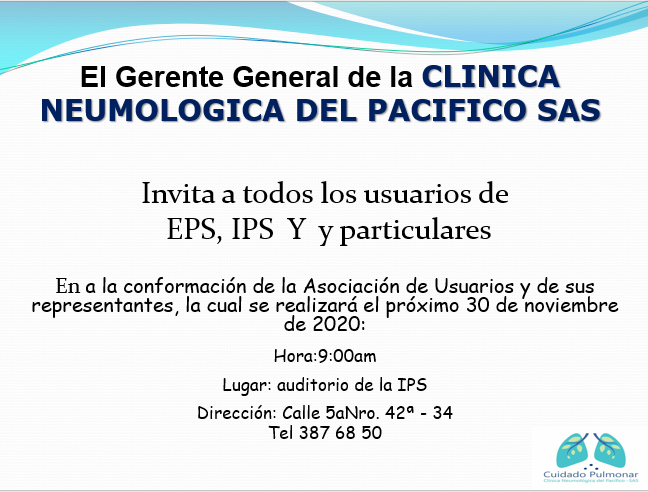 ASOCIACIÓN O CORPORACION: Es el ente jurídico que surge del acuerdo de una pluralidad de voluntades vinculadas mediante aportes en dinero, especie o actividad, en orden a la realización de un fin de beneficio social extraeconómico, que pueda contraerse a los asociados, a un gremio o u grupo social en particular. Su régimen estatutario y decisiones fundamentales, se derivan de la voluntad de sus miembros según el mecanismo del sistema mayoritario. Por ello, el derecho de asociación no sólo consiste en la posibilidad de organizar personas morales, sino también en la libertad de abstenerse de hacerlo, siendo contrario a  todo sistema o procedimiento para compeler a las personas a que ingresen o se retiren como componentes de dichas entidades, o que los obliguen a prestarles servicios, apoyarlas económicamente o a favorecerlas en sus intereses institucionales.REFERENCIAS BIBLIOGRAFICAS DE APOYOCIRCULAR EXTERNA 000002 DE 2020Decreto_780_de_2016_Sector_Salud_y_Protección_Social 2Decreto_1757_1994CONTROL DE CAMBIOSVersión delDocumentoÍtem ModificadoDescripción del cambioFecha del Cambio01Documentación de la asociación de usuarios en la IPS15/10/2020ELABOROREVISOAPROBOFecha de la Ultima Actualización o AprobaciónPAULA ANDREA GONZALEZDIRECTOR ADMINISTRATIVO Y FINANCIERORICARDO MOSQUERADIRECTOR MEDICOMIRYAN ELCY ROJAS MGERENTE 15/10/2020